§7504.  Special telephone equipmentThe commission shall retain jurisdiction over the sale or lease of volume control and low-speech power telephone equipment and of bone conductor receivers, pursuant to section 103, until it makes an affirmative finding, based on full consideration of an evidentiary record, that there are adequate retail outlets in the State to ensure affordable and competitive pricing of this equipment and its availability in sufficient quantities to satisfy the current and projected demand for that equipment by customers with hearing or speech impairments.  The commission shall have discretion not to regulate any person whose share of the total market in the State of volume control or low-speech power telephone equipment or of bone conductor receivers is considered not to be substantial.  [PL 1987, c. 141, Pt. A, §6 (NEW).]SECTION HISTORYPL 1987, c. 141, §A6 (NEW). The State of Maine claims a copyright in its codified statutes. If you intend to republish this material, we require that you include the following disclaimer in your publication:All copyrights and other rights to statutory text are reserved by the State of Maine. The text included in this publication reflects changes made through the First Regular and First Special Session of the 131st Maine Legislature and is current through November 1. 2023
                    . The text is subject to change without notice. It is a version that has not been officially certified by the Secretary of State. Refer to the Maine Revised Statutes Annotated and supplements for certified text.
                The Office of the Revisor of Statutes also requests that you send us one copy of any statutory publication you may produce. Our goal is not to restrict publishing activity, but to keep track of who is publishing what, to identify any needless duplication and to preserve the State's copyright rights.PLEASE NOTE: The Revisor's Office cannot perform research for or provide legal advice or interpretation of Maine law to the public. If you need legal assistance, please contact a qualified attorney.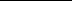 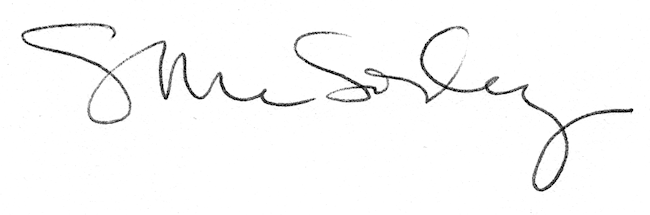 